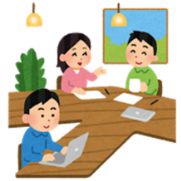 4/11木サロンミニコンサート小川2丁目児童館4/12金子育て広場きらら 絵本と育ばな4/12金子育て広場きらら ベビー☆ママのふれあい体操4/16火うたごえin元気村 昼4/16火はじめてのパソコンサークル 中央公民館　学習室44/17水サロンミニコンサート小川東町地域センター4/17水ハートピア 子ども支援者学習会4/18木子育て広場　きらら ベビー三小4/20土小平こども劇場 さーやんの絵本であそぼう 幼児版4/20土喫茶〈サタデーひだまり〉4/20土第２回「ほっと女子会」4/21日ｋ・ｋ・メンネルコール　4/23火子育て広場　きらら だっこ4/23火子育て広場　きらら はなこ4/23火もがれた翼　パート25 パッチワーク4/23火はじめてのパソコンサークル あすぴあ会議室4/25木サロンミニコンサート永田珈琲4/25木小平こども劇場 さーやんの絵本であそぼう 乳幼児版4/26金子育て広場　きらら ベビー中央4/26金みんなの居場所  風鈴草4/27土憲法カフェ＠なかまちテラス4/27土プレーパーク4/28日ＰＴＰＬ交流会4/29月うたごえin元気村 夜4/30火小平を食べよう　5/3金「連」184号投稿〆切5/6月マリンバにこにこコンサート5/6月小平こども劇場 こどもまつり5/7火はじめてのパソコンサークル 中央公民館　学習室45/8水熟年いきいき会 おしゃべりサロン5/10金「連」184号発行5/11土サロンミニコンサート中島地域センター5/13月サロンミニコンサート小川２丁目児童館5/14火はじめてのパソコンサークル あすぴあ会議室5/15水熟年いきいき会 講演会 歯と口の健康5/18土シムネット第１５回総会5/18土講座 聞こえにくくなってからのコミュニケーションを学ぼう5/18土喫茶〈サタデーひだまり〉5/21火こだはぐカフェ＠鈴木公民館5/21火熟年いきいき会 第６０回「市民うたごえ祭り」5/21火はじめてのパソコンサークル 中央公民館　学習室25/23木太極拳「初心者体験教室」5/24金サロンミニコンサート永田珈琲5/24金みんなの居場所  風鈴草5/25土憲法カフェ＠なかまちテラス5/26日ＤＶＤ映写会 沖縄から叫ぶ戦争の時代5/26日プレーパーク5/28火はじめてのパソコンサークル あすぴあ会議室5/30木太極拳「初心者体験教室」5/31金サロンミニコンサート津田公民館